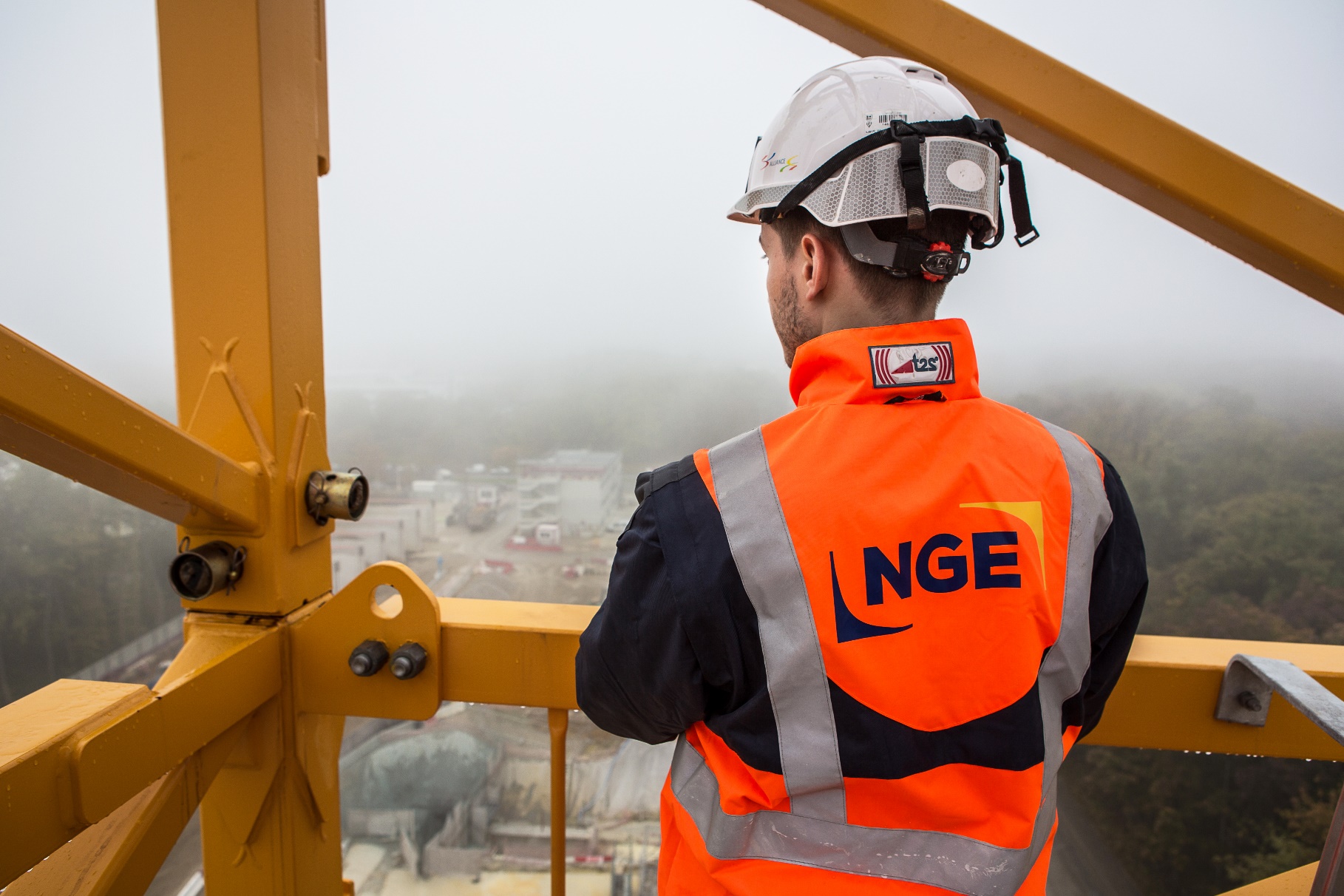 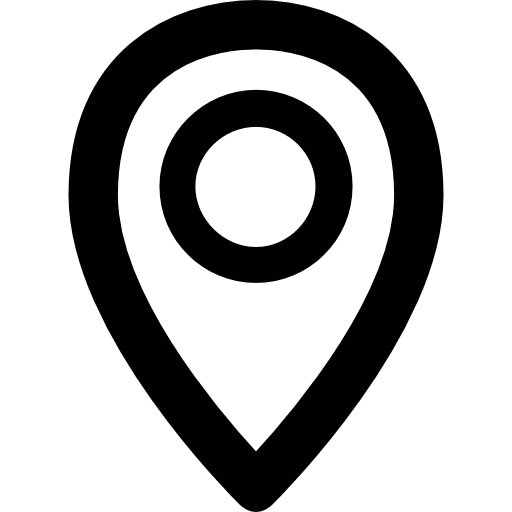 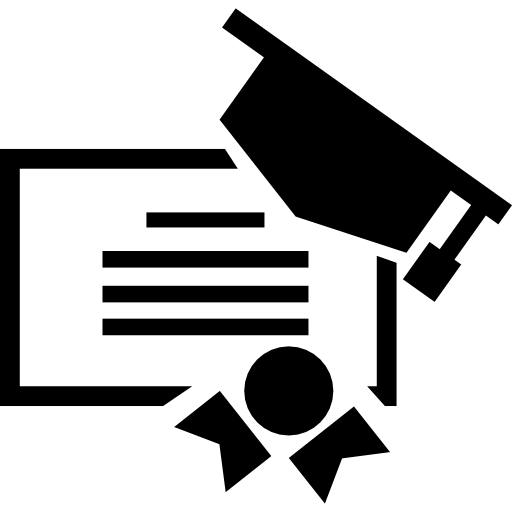 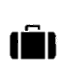 L’aventure NGE c’est :Participer à la construction et à la rénovation d’infrastructures au service des territoires Rejoindre un Groupe en plein développement en France et à l’international (2,5 milliards d’euros de chiffre d’affaires en 2019) Intégrer une entreprise composée de 13 000 femmes et hommes réunis autour de 3 valeurs fortes : l’unité, la transparence et l’ambitionAccepter de vivre une expérience riche en rejoignant des équipes de passionnés Notre conception du poste Dans le cadre d'un remplacement temporaire, nous recrutons un(e) Assistant(e) Comptable et Administratif H/F pour un CDD allant de 4 à 6 mois, basé(e) au sein de la Direction Régionale Normandie à Grand-Couronne (76).
Directement rattaché(e) Directeur Administratif et Financier de la région vous assurerez la gestion administrative de l’agence.
A ce titre vos principales missions seront :
- Facturation clients ;
- Relances clients/fournisseurs ;
- Rapprochement des factures fournisseurs ;
- Traitement des demandes clients ;
- Gestion des litiges ;
- Assurer le suivi administratif et contractuel des marchés (Cautions, Courriers, Sous-traitants, groupements…);
- Contrôle de gestion et reportingPortrait du candidat idéal  Diplômé(e) d'un BTS ou DUT de type assistant de gestion PME-PMI, GEA, ou justifiant d’une première expérience dans le domaine,
Vous avez une parfaite maîtrise de l'outil informatique ainsi que des outils Word, Excel.
Dynamique et motivé(e), et autonome votre sens relationnel et votre goût du travail en équipe seront des atouts pour votre réussite.Les + NGE En intégrant NGE, vous rejoignez un groupe indépendant : Innovant, responsable et solidaire Favorisant la dimension humainePermettant de réelle évolution de carrière (plus de 50 métiers à explorer) N’attendez-plus, rejoignez une entreprise tournée vers l’avenir ! 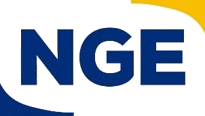 